Hermann Hagel			 Bergstr. 3			90537 Feucht		&FAX  09128/729051		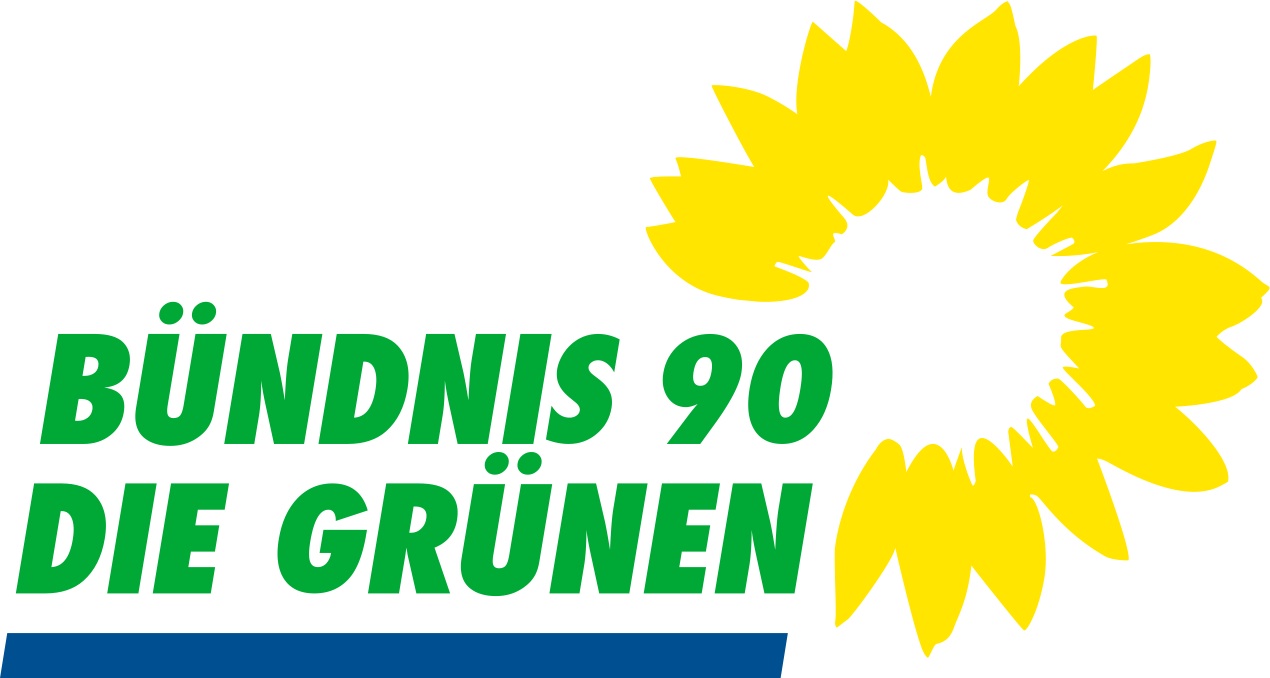 e-mail: Hermann.Hagel@t-online.de			Feucht, 16.11.2016An die Marktgemeinde FeuchtAntrag Hiermit stelle ich als Marktgemeinderat folgenden Antrag, der Marktgemeinderat  bzw. das zuständige Gremium möge beschließen:	Unabhängig von dem Anbieter der künftig das Mittagessen in der Mensa liefert, wird der Preis für das Essen auf 3 € als Höchstpreis für alle Besucher festgelegt. Für etwaige höhere Kosten übernimmt der Markt Feucht die Differenz. Entsprechende Gelder sind in den Haushalt einzustellen.BegründungDie Essensversorgung in der Mensa ist seit Jahren ein Streitpunkt und Inhalt vieler Schreiben an die Marktgemeinde sowie von Anträgen und Weiterleitungen von Informationen.Es ist sehr zu begrüßen, dass jetzt der Caterer neu ausgeschrieben wurde, da das bestehende Angebot häufig nicht den Mindestanforderungen entspricht.Beispiele: Essen am 9.11.: Currywurst – Das Essen bestand aus einer Wurst, einem Schöpflöffel Ketchup und einem Brötchen. Dazu in einer kleinen Schale der Boden bedeckt mit Gurkensalat.Essen am 14.11. Ravioli (vermutlich aus der Dose – halber Teller voll, dazu ein bisschen EissalatDa alle Schüler der Ganztagsklassen verpflichtet sind in der Mensa zu Mittag zu essen, muss das angebotene Menü vollwertig sein und den Grundanforderungen einer gesunden Ernährung entsprechen.Nach den neuen Ausschreibungen ist zu hoffen und zu erwarten, dass sich das Angebot an Essen qualitativ verbessert.Bisher zahlen die Schüler 3 € für das Essen. Dieser Betrag bringt manche Familien bereits an die Grenze der Belastbarkeit. Deshalb sollte sich dieser Preis auch künftig nicht erhöhen.Dies wurde in vielen Briefen und Gesprächen immer wieder deutlich gemacht. Auszüge dazu:Protokoll „Runder Tisch“ 8.5.15Der Preis soll für die Eltern bei 3 € bleiben, evtl. können Erwachsene 3,50 € bezahlen (Lehrer, Erzieher?)Brief 24.6.2014„“Ich habe dabei an einen Zuschuss von 1 € bis 1,50 € gedacht“Schreiben vom 9.5.2016„Wenn ich richtig informiert bin, unterstützt der Schulverband Altdorf das Essen der Ganztagsschüler finanziell mit 1,50 € pro Schüler, damit es vollwertig sein kann. Der Schulverband in Velden bezahlt das Essen für Ganztagsschüler komplett! Ich denke, wir sind in Feucht nicht ärmer und uns sollte eine gesunde und vollwertige Ernährung unserer Kinder es wert sein dies aufzuwerten und besser zu gestalten.“Auch in den Diskussionen im Rechnungsprüfungsausschuss gab es die übereinstimmende Meinung, dass an dem Preis von 3 € festgehalten werden sollte, wenn es nicht möglich ist einen noch günstigeren Preis zu erreichen.Nach meiner Überzeugung sollte das Essen für alle Besucher der Mensa zum gleichen Preis angeboten werden. Auch für Kinder aus Regelklassen, dem Hort …Auch Erwachsene (Beschäftigte der Gemeinde, Lehrkräfte…) sollten den gleichen Preis bezahlen, da sie auch das gleiche Essen bekommen.Sollten in Zukunft verschieden große Portionen angeboten werden, kann man natürlich über eine Reduzierung des Preises für kleinere Portionen nachdenken (analog zu den Preisen für Kindergärten bei vielen Caterern).Mit freundlichen Grüßen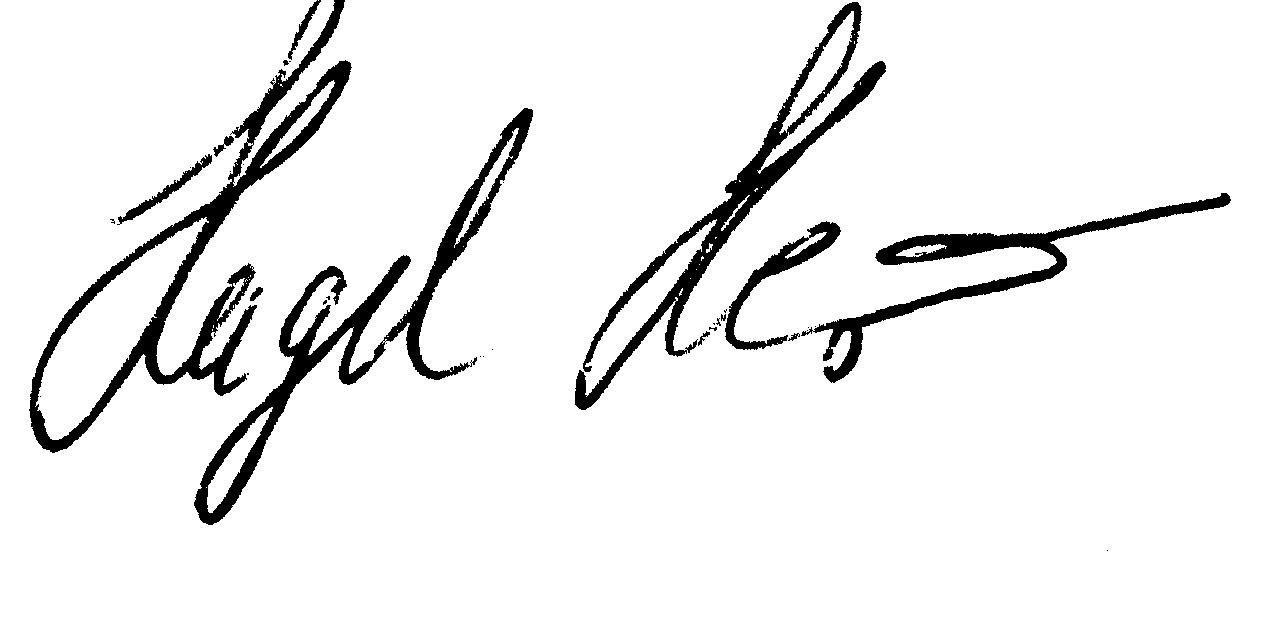 Hermann Hagel